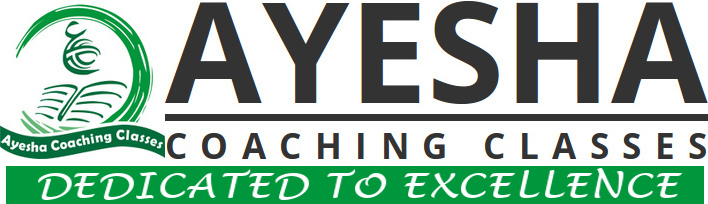 Peer Bazar, Osmanpura, Aurangabad 431005, 0240-2322460Sentence CombinationsSentences can be combined in different ways. For journalists, the most common combinations are simple sentences, compound sentences, and complex sentences:Simple Sentence: One (subject + predicate)Twenty Freeport citizens protested the ban against smoking.Compound Sentence: Two complete sentences joined by a comma + coordinate conjunction (and, or, nor, but, for, because, etc.)Twenty Freeport citizens protested the smoking ban, but the newspaper failed to cover the story.Complex Sentences: One complete sentence (also known as an independent or main clause) + 1 subordinate (or dependent ) clause (missing either a subject or a predicate; or introduced by a conjunctive adverb — although, however, moreover, etc.)Although 20 Freeport citizens protested the smoking ban, the newspaper failed to cover the story.Identify these sentences by choosing (a) Simple, (b) Compound or (c) ComplexThe training rooms of these college athletes smell of grease and gasoline.	A)	simple	B)	compound	C)	complexTheir practice field is a stretch of asphalt, and their heroes make a living driving cars.	A)	simple	B)	compound	C)	complexTheir tools are screwdrivers and spanners rather than basketballs and footballs.	A)	simple	B)	compound	C)	complexThis new brand of college athlete is involved in the sport of auto racing.	A)	simple	B)	compound	C)	complexMost of the students are engineering majors, and they devote every minute of their spare time to their sport.	A)	simple	B)	compound	C)	complexAlthough the sport is new, it has already attracted six collegiate teams in the Southeast.	A)	simple	B)	compound	C)	complexThe students work on special cars designed for their sport.	A)	simple	B)	compound	C)	complexThe cars are called Legends cars, models of Fords and Chevys from 1932 to 1934, and they are refitted by the students with 1200 cc motorcycle engines.	A)	simple	B)	compound	C)	complexAlthough their usual speed ranges from 50 to 90 miles an hour, Legends cars can move up to 100 miles an hour on a straightaway.	A)	simple	B)	compound	C)	complexThe Saturday morning races of the competing teams have attracted as many as 3,500 fans, but the students concede they are no threat to the nation's fastest growing sport of stock car racing.	A)	simple	B)	compound	C)	complexComplex Sentences ExercisesSubordinating Conjunction ExercisesThe following exercises will help you gain greater understanding about how subordinating conjunctions work. Choose the best answer to complete each sentence.  Solved the below exercise 5 Marks_________ the basement flooded, we spent all day cleaning up.AfterAlthoughBeforeEven ifI don’t want to go to the movies ­­­_____________ I hate the smell of popcorn.AlthoughBecauseWheneverSo thatI paid Larry, ___________ garden design work is top-notch.WheneverWhoseAfterIf___________ spring arrives, we have to be prepared for more snow.BecauseUntilAlthoughNow that_____________ the alarm goes off, I hit the snooze button.As soon asBecauseBeforeNow thatSubordinating Conjunctions ListThere are many subordinating conjunctions. This list contains 27 of those most commonly used.AfterAlthoughAsAs soon asBecauseBeforeBy the timeEven ifEven thoughEvery timeIfIn caselestNow thatOnceSinceSo thatThanThe first timeThoughUnlessUntilWhenWheneverWhether or notWhileWhyTest on Subordinate Conjunction 10 Marks1. I make it a point to visit the Taj Mahal ……whenever……………. I go to Agra.2. This is the place …………….. I used to stay when I was studying at college.3. ……………….. you get the first rank, I will buy you a car.4. ………….. you work hard, you can’t pass the entrance test.5. I am leaving tomorrow ………………… or not you give me the permission.6. He could not get a seat, …………… he came early.7. The players delivered a splendid performance …………as………. they had rehearsed well.8. Parents should give enough attention to children ……… ……….. they will not feel neglected.9. He is ……… dishonest ………………… no one trusts him.10. I will note it down ……………… I should forget.Answers1. I make it a point to visit the Taj Mahal whenever I go to Agra.2. This is the place where I used to stay when I was studying at college.3. If you get the first rank, I will buy you a car.4. Unless you work hard, you can’t pass the entrance test.5. I am leaving tomorrow whether or not you give me the permission.6. He could not get a seat, though he came early.7. The players delivered a splendid performance as they had rehearsed well.8. Parents should give enough attention to children so that they will not feel neglected.9. He is so dishonest that no one trusts him.10. I will note it down lest I should forget.